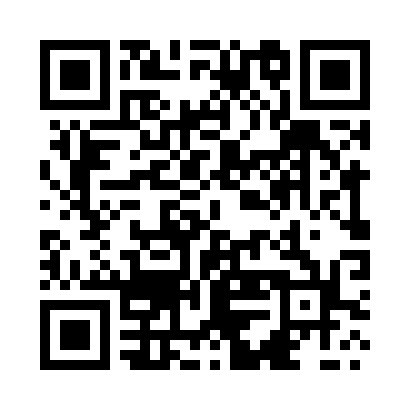 Prayer times for Tupile, PanamaWed 1 May 2024 - Fri 31 May 2024High Latitude Method: NonePrayer Calculation Method: Muslim World LeagueAsar Calculation Method: ShafiPrayer times provided by https://www.salahtimes.comDateDayFajrSunriseDhuhrAsrMaghribIsha1Wed4:445:5712:113:266:257:342Thu4:445:5712:113:266:257:343Fri4:445:5712:113:276:267:354Sat4:435:5612:113:276:267:355Sun4:435:5612:113:286:267:356Mon4:425:5612:113:286:267:357Tue4:425:5612:113:296:267:368Wed4:415:5512:113:296:267:369Thu4:415:5512:113:296:267:3610Fri4:415:5512:113:306:277:3611Sat4:405:5512:113:306:277:3712Sun4:405:5412:113:316:277:3713Mon4:405:5412:113:316:277:3714Tue4:395:5412:113:316:277:3815Wed4:395:5412:113:326:277:3816Thu4:395:5412:113:326:287:3817Fri4:395:5412:113:326:287:3918Sat4:385:5312:113:336:287:3919Sun4:385:5312:113:336:287:3920Mon4:385:5312:113:346:297:4021Tue4:385:5312:113:346:297:4022Wed4:375:5312:113:346:297:4023Thu4:375:5312:113:356:297:4124Fri4:375:5312:113:356:297:4125Sat4:375:5312:113:356:307:4126Sun4:375:5312:113:366:307:4227Mon4:375:5312:123:366:307:4228Tue4:375:5312:123:366:307:4229Wed4:375:5312:123:376:317:4330Thu4:365:5312:123:376:317:4331Fri4:365:5312:123:376:317:43